Termination of Tenancy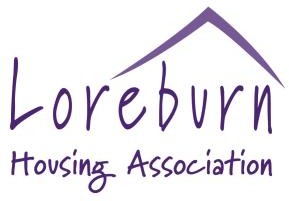 If Deceased – Next of Kin / ExecutorsName of Tenant:  	Joint Tenant:  	Address:    	Address:    	 	   Postcode:  	 	   Postcode:  	Date Written Notice Received:   	(Office Use Only)Date of First Contact About Termination (Letter or Phone Call):	 	Date of First Contact About Termination (Letter or Phone Call):	 	Tenancy Due to End – Day:    	Date:   	Main Reason for Terminating:Anti-social behaviour in neighbourhood  Bought own home  Can’t afford heatingAnti-social behaviour in neighbourhood  Bought own home  Can’t afford heatingCan’t afford rent  Death  Don’t like neighbourhood  Medical – Can’t Manage StairsCan’t afford rent  Death  Don’t like neighbourhood  Medical – Can’t Manage StairsMedical – Home too large  Medical – Home too small  Medical – Requires adaptions  Medical – Support Needs  Medical – Family Support   Move in with partnerMedical – Home too large  Medical – Home too small  Medical – Requires adaptions  Medical – Support Needs  Medical – Family Support   Move in with partnerMove in with family  Move to ground floor  Move to larger homeMove in with family  Move to ground floor  Move to larger homeMove to permanent accommodation  Move to residential care  Move to sheltered housingMove to permanent accommodation  Move to residential care  Move to sheltered housingMove to smaller home  Move to supported accommodation  Notice to leaveMove to smaller home  Move to supported accommodation  Notice to leavePrison Sentence   Property condition  Relationship Breakdown  To be nearer familyPrison Sentence   Property condition  Relationship Breakdown  To be nearer familyTransport costs  Work Other – State ReasonTransport costs  Work Other – State ReasonForwarding Address:	 	 	  Postcode:   	Ongoing Contact Number:    	Signature:    	TenantSignature:   	Joint TenantName:    	Relationship to Tenant:    	Address:   	 	 Postcode:    	Contact Number:   	Signature:    	On Behalf of TenantPRINT Name									